Genome-wide association study identifies 30 Loci Associated with Bipolar DisorderEli A Stahl1,2,3†&, Gerome Breen4,5†, Andreas J Forstner6,7,8,9,10†, Andrew McQuillin11†, Stephan Ripke12,13,14†, Vassily Trubetskoy13, Manuel Mattheisen15,16,17,18,19, Yunpeng Wang20,21, Jonathan R I Coleman4,5, Héléna A Gaspar4,5, Christiaan A de Leeuw22, Stacy Steinberg23, Jennifer M Whitehead Pavlides24, Maciej Trzaskowski25, Enda M Byrne25, Tune H Pers3,26, Peter A Holmans27, Alexander L Richards27, Liam Abbott12, Esben Agerbo19,28,29, Huda Akil30, Diego Albani31, Ney Alliey-Rodriguez32, Thomas D Als15,16,19, Adebayo Anjorin33, Verneri Antilla14, Swapnil Awasthi13, Judith A Badner34, Marie Bækvad-Hansen19,35, Jack D Barchas36, Nicholas Bass11, Michael Bauer37, Richard Belliveau12, Sarah E Bergen38, Carsten Bøcker Pedersen19,28,29, Erlend Bøen39, Marco P. Boks40, James Boocock41, Monika Budde42, William Bunney43, Margit Burmeister44, Jonas Bybjerg-Grauholm19,35, William Byerley45, Miquel Casas46,47,48,49, Felecia Cerrato12, Pablo Cervantes50, Kimberly Chambert12, Alexander W Charney2, Danfeng Chen12, Claire Churchhouse12,14, Toni-Kim Clarke51, William Coryell52, David W Craig53, Cristiana Cruceanu50,54, David Curtis55,56, Piotr M Czerski57, Anders M Dale58,59,60,61, Simone de Jong4,5, Franziska Degenhardt8, Jurgen Del-Favero62, J Raymond DePaulo63, Srdjan Djurovic64,65, Amanda L Dobbyn1,2, Ashley Dumont12, Torbjørn Elvsåshagen66,67, Valentina Escott-Price27, Chun Chieh Fan61, Sascha B Fischer6,10, Matthew Flickinger68, Tatiana M Foroud69, Liz Forty27, Josef Frank70, Christine Fraser27, Nelson B Freimer71, Louise Frisén72,73,74, Katrin Gade42,75, Diane Gage12, Julie Garnham76, Claudia Giambartolomei41, Marianne Giørtz Pedersen19,28,29, Jaqueline Goldstein12, Scott D Gordon77, Katherine Gordon-Smith78, Elaine K Green79, Melissa J Green80,133, Tiffany A Greenwood60, Jakob Grove15,16,19,81, Weihua Guan82, José Guzman-Parra83, Marian L Hamshere27, Martin Hautzinger84, Urs Heilbronner42, Stefan Herms6,8,10, Maria Hipolito85, Per Hoffmann6,8,10, Dominic Holland58,86, Laura Huckins1,2, Stéphane Jamain87,88, Jessica S Johnson1,2, Anders Juréus38, Radhika Kandaswamy4, Robert Karlsson38, James L Kennedy89,90,91,92, Sarah Kittel-Schneider93, James A Knowles94,95, Manolis Kogevinas96, Anna C Koller8, Ralph Kupka97,98,99, Catharina Lavebratt72, Jacob Lawrence100, William B Lawson85, Markus Leber101, Phil H Lee12,14,102, Shawn E Levy103, Jun Z Li104, Chunyu Liu105, Susanne Lucae106, Anna Maaser8, Donald J MacIntyre107,108, Pamela B Mahon63,109, Wolfgang Maier110, Lina Martinsson73, Steve McCarroll12,111, Peter McGuffin4, Melvin G McInnis112, James D McKay113, Helena Medeiros95, Sarah E Medland77, Fan Meng30,112, Lili Milani114, Grant W Montgomery25, Derek W Morris115,116, Thomas W Mühleisen6,117, Niamh Mullins4, Hoang Nguyen1,2, Caroline M Nievergelt60,118, Annelie Nordin Adolfsson119, Evaristus A Nwulia85, Claire O'Donovan76, Loes M Olde Loohuis71, Anil P S Ori71, Lilijana Oruc120, Urban Ösby121, Roy H Perlis122,123, Amy Perry78, Andrea Pfennig37, James B Potash63, Shaun M Purcell2,109, Eline J Regeer124, Andreas Reif93, Céline S Reinbold6,10, John P Rice125, Fabio Rivas83, Margarita Rivera4,126, Panos Roussos1,2,127, Douglas M Ruderfer128, Euijung Ryu129, Cristina Sánchez-Mora46,47,49, Alan F Schatzberg130, William A Scheftner131, Nicholas J Schork132, Cynthia Shannon Weickert80,133, Tatyana Shehktman60, Paul D Shilling60, Engilbert Sigurdsson134, Claire Slaney76, Olav B Smeland135,136, Janet L Sobell137, Christine Søholm Hansen19,35, Anne T Spijker138, David St Clair139, Michael Steffens140, John S Strauss91,141, Fabian Streit70, Jana Strohmaier70, Szabolcs Szelinger142, Robert C Thompson112, Thorgeir E  Thorgeirsson23, Jens Treutlein70, Helmut Vedder143, Weiqing Wang1,2, Stanley J Watson112, Thomas W Weickert80,133, Stephanie H Witt70, Simon Xi144, Wei Xu145,146, Allan H Young147, Peter Zandi148, Peng Zhang149, Sebastian Zöllner112, eQTLGen Consortium206, BIOS Consortium206, Rolf Adolfsson119, Ingrid Agartz17,39,150, Martin Alda76,151, Lena Backlund73, Bernhard T Baune152, Frank Bellivier153,154,155,156, Wade H Berrettini157, Joanna M Biernacka129, Douglas H R Blackwood51, Michael Boehnke68, Anders D Børglum15,16,19, Aiden Corvin116, Nicholas Craddock27, Mark J Daly12,14, Udo Dannlowski158, Tõnu Esko3,111,114,159, Bruno Etain153,155,156,160, Mark Frye161, Janice M Fullerton133,162, Elliot S Gershon32,163, Michael Gill116, Fernando Goes63, Maria Grigoroiu-Serbanescu164, Joanna Hauser57, David M Hougaard19,35, Christina M Hultman38, Ian Jones27, Lisa A Jones78, René S Kahn2,40, George Kirov27, Mikael Landén38,165, Marion Leboyer88,153,166, Cathryn M Lewis4,5,167, Qingqin S Li168, Jolanta Lissowska169, Nicholas G Martin77,170, Fermin Mayoral83, Susan L McElroy171, Andrew M McIntosh51,172, Francis J McMahon173, Ingrid Melle174,175, Andres Metspalu114,176, Philip B Mitchell80, Gunnar Morken177,178, Ole Mors19,179, Preben Bo Mortensen15,19,28,29, Bertram Müller-Myhsok54,180,181, Richard M Myers103, Benjamin M Neale3,12,14, Vishwajit Nimgaonkar182, Merete Nordentoft19,183, Markus M Nöthen8, Michael C O'Donovan27, Ketil J Oedegaard184,185, Michael J Owen27, Sara A Paciga186, Carlos Pato95,187, Michele T Pato95, Danielle Posthuma22,188, Josep Antoni Ramos-Quiroga46,47,48,49, Marta Ribasés46,47,49, Marcella Rietschel70, Guy A Rouleau189,190, Martin Schalling72, Peter R Schofield133,162, Thomas G Schulze42,63,70,75,173, Alessandro Serretti191, Jordan W Smoller12,192,193, Hreinn Stefansson23, Kari Stefansson23,194, Eystein Stordal195,196, Patrick F Sullivan38,197,198, Gustavo Turecki199, Arne E Vaaler200, Eduard Vieta201, John B Vincent141, Thomas Werge19,202,203, John I Nurnberger204, Naomi R Wray24,25, Arianna Di Florio27,198, Howard J Edenberg205, Sven Cichon6,8,10,117, Roel A Ophoff40,41,71, Laura J Scott68, Ole A Andreassen135,136, John Kelsoe60*&, Pamela Sklar1,2*† Equal contribution * Co-last authors& Correspondence to: jkelsoe@ucsd.edu or eli.stahl@mssm.eduAuthor Affiliations:1 Department of Genetics and Genomic Sciences, Icahn School of Medicine at Mount Sinai, New York, NY, US2 Department of Psychiatry, Icahn School of Medicine at Mount Sinai, New York, NY, US3 Medical and Population Genetics, Broad Institute, Cambridge, MA, US4 MRC Social, Genetic and Developmental Psychiatry Centre, King's College London, London, GB5 NIHR BRC for Mental Health, King's College London, London, GB6 Department of Biomedicine, University of Basel, Basel, CH7 Department of Psychiatry (UPK), University of Basel, Basel, CH8 Institute of Human Genetics, University of Bonn School of Medicine & University Hospital Bonn, Bonn, DE10 Institute of Medical Genetics and Pathology, University Hospital Basel, Basel, CH11 Division of Psychiatry, University College London, London, GB12 Stanley Center for Psychiatric Research, Broad Institute, Cambridge, MA, US13 Department of Psychiatry and Psychotherapy, Charité - Universitätsmedizin, Berlin, DE14 Analytic and Translational Genetics Unit, Massachusetts General Hospital, Boston, MA, US15 iSEQ, Center for Integrative Sequencing, Aarhus University, Aarhus, DK16 Department of Biomedicine - Human Genetics, Aarhus University, Aarhus, DK17 Department of Clinical Neuroscience, Centre for Psychiatry Research, Karolinska Institutet, Stockholm, SE18 Department of Psychiatry, Psychosomatics and Psychotherapy, Center of Mental Health, University Hospital Würzburg, Würzburg, DE19 iPSYCH, The Lundbeck Foundation Initiative for Integrative Psychiatric Research, DK20 Institute of Biological Psychiatry, Mental Health Centre Sct. Hans, Copenhagen, DK21 Institute of Clinical Medicine, University of Oslo, Oslo, NO22 Department of Complex Trait Genetics, Center for Neurogenomics and Cognitive Research, Amsterdam Neuroscience, Vrije Universiteit Amsterdam, Amsterdam, NL23 deCODE Genetics / Amgen, Reykjavik, IS24 Queensland Brain Institute, The University of Queensland, Brisbane, QLD, AU25 Institute for Molecular Bioscience, The University of Queensland, Brisbane, QLD, AU26 Division of Endocrinology and Center for Basic and Translational Obesity Research, Boston Children’s Hospital, Boston, MA, US27 Medical Research Council Centre for Neuropsychiatric Genetics and Genomics, Division of Psychological Medicine and Clinical Neurosciences, Cardiff University, Cardiff, GB28 National Centre for Register-Based Research, Aarhus University, Aarhus, DK29 Centre for Integrated Register-based Research, Aarhus University, Aarhus, DK30 Molecular & Behavioral Neuroscience Institute, University of Michigan, Ann Arbor, MI, US31 NEUROSCIENCE, IRCCS - Istituto Di Ricerche Farmacologiche Mario Negri, Milano, IT32 Department of Psychiatry and Behavioral Neuroscience, University of Chicago, Chicago, IL, US33 Psychiatry, Berkshire Healthcare NHS Foundation Trust, Bracknell, GB34 Psychiatry, Rush University Medical Center, Chicago, IL, US35 Center for Neonatal Screening, Department for Congenital Disorders, Statens Serum Institut, Copenhagen, DK36 Department of Psychiatry, Weill Cornell Medical College, New York, NY, US37 Department of Psychiatry and Psychotherapy, University Hospital Carl Gustav Carus, Technische Universität Dresden, Dresden, DE38 Department of Medical Epidemiology and Biostatistics, Karolinska Institutet, Stockholm, SE39 Department of Psychiatric Research, Diakonhjemmet Hospital, Oslo, NO40 Psychiatry, UMC Utrecht Brain Center Rudolf Magnus, Utrecht, NL41 Human Genetics, University of California Los Angeles, Los Angeles, CA, US42 Institute of Psychiatric Phenomics and Genomics (IPPG), University Hospital, LMU Munich, Munich, DE43 Department of Psychiatry and Human Behavior, University of California, Irvine, Irvine, CA, US44 Molecular & Behavioral Neuroscience Institute and Department of Computational Medicine & Bioinformatics, University of Michigan, Ann Arbor, MI, US45 Psychiatry, University of California San Francisco, San Francisco, CA, US46 Instituto de Salud Carlos III, Biomedical Network Research Centre on Mental Health (CIBERSAM), Madrid, ES47 Department of Psychiatry, Hospital Universitari Vall d´Hebron, Barcelona, ES48 Department of Psychiatry and Forensic Medicine, Universitat Autònoma de Barcelona, Barcelona, ES49 Psychiatric Genetics Unit, Group of Psychiatry Mental Health and Addictions, Vall d´Hebron Research Institut (VHIR), Universitat Autònoma de Barcelona, Barcelona, ES50 Department of Psychiatry, Mood Disorders Program, McGill University Health Center, Montreal, QC, CA51 Division of Psychiatry, University of Edinburgh, Edinburgh, GB52 University of Iowa Hospitals and Clinics, Iowa City, IA, US53 Translational Genomics, USC, Phoenix, AZ, US54 Department of Translational Research in Psychiatry, Max Planck Institute of Psychiatry, Munich, DE55 Centre for Psychiatry, Queen Mary University of London, London, GB56 UCL Genetics Institute, University College London, London, GB57 Department of Psychiatry, Laboratory of Psychiatric Genetics, Poznan University of Medical Sciences, Poznan, PL58 Department of Neurosciences, University of California San Diego, La Jolla, CA, US59 Department of Radiology, University of California San Diego, La Jolla, CA, US60 Department of Psychiatry, University of California San Diego, La Jolla, CA, US61 Department of Cognitive Science, University of California San Diego, La Jolla, CA, US62 Applied Molecular Genomics Unit, VIB Department of Molecular Genetics, University of Antwerp, Antwerp, Belgium63 Department of Psychiatry and Behavioral Sciences, Johns Hopkins University School of Medicine, Baltimore, MD, US64 Department of Medical Genetics, Oslo University Hospital Ullevål, Oslo, NO65 NORMENT, KG Jebsen Centre for Psychosis Research, Department of Clinical Science, University of Bergen, Bergen, NO66 Department of Neurology, Oslo University Hospital, Oslo, NO67 NORMENT, KG Jebsen Centre for Psychosis Research, Oslo University Hospital, Oslo, NO68 Center for Statistical Genetics and Department of Biostatistics, University of Michigan, Ann Arbor, MI, US69 Department of Medical & Molecular Genetics, Indiana University, Indianapolis, IN, US70 Department of Genetic Epidemiology in Psychiatry, Central Institute of Mental Health, Medical Faculty Mannheim, Heidelberg University, Mannheim, DE71 Center for Neurobehavioral Genetics, University of California Los Angeles, Los Angeles, CA, US72 Department of Molecular Medicine and Surgery, Karolinska Institutet and Center for Molecular Medicine, Karolinska University Hospital, Stockholm, SE73 Department of Clinical Neuroscience, Karolinska Institutet and Center for Molecular Medicine, Karolinska University Hospital, Stockholm, SE74 Child and Adolescent Psychiatry Research Center, Stockholm, SE75 Department of Psychiatry and Psychotherapy, University Medical Center Göttingen, Göttingen, DE76 Department of Psychiatry, Dalhousie University, Halifax, NS, CA77 Genetics and Computational Biology, QIMR Berghofer Medical Research Institute, Brisbane, QLD, AU78 Department of Psychological Medicine, University of Worcester, Worcester, GB79 School of Biomedical Sciences, Plymouth University Peninsula Schools of Medicine and Dentistry, University of Plymouth, Plymouth, GB80 School of Psychiatry, University of New South Wales, Sydney, NSW, AU81 Bioinformatics Research Centre, Aarhus University, Aarhus, DK82 Biostatistics, University of Minnesota System, Minneapolis, MN, US83 Mental Health Department, University Regional Hospital, Biomedicine Institute (IBIMA), Málaga, ES84 Department of Psychology, Eberhard Karls Universität Tübingen, Tubingen, DE85 Department of Psychiatry and Behavioral Sciences, Howard University Hospital, Washington, DC, US86 Center for Multimodal Imaging and Genetics, University of California San Diego, La Jolla, CA, US87 Psychiatrie Translationnelle, Inserm U955, Créteil, FR88 Faculté de Médecine, Université Paris Est, Créteil, FR89 Campbell Family Mental Health Research Institute, Centre for Addiction and Mental Health, Toronto, ON, CA90 Neurogenetics Section, Centre for Addiction and Mental Health, Toronto, ON, CA91 Department of Psychiatry, University of Toronto, Toronto, ON, CA92 Institute of Medical Sciences, University of Toronto, Toronto, ON, CA93 Department of Psychiatry, Psychosomatic Medicine and Psychotherapy, University Hospital Frankfurt, Frankfurt am Main, DE94 Cell Biology, SUNY Downstate Medical Center College of Medicine, Brooklyn, NY, US95 Institute for Genomic Health, SUNY Downstate Medical Center College of Medicine, Brooklyn, NY, US96 ISGlobal, Barcelona, ES97 Psychiatry, Altrecht, Utrecht, NL98 Psychiatry, GGZ inGeest, Amsterdam, NL99 Psychiatry, VU medisch centrum, Amsterdam, NL100 Psychiatry, North East London NHS Foundation Trust, Ilford, GB101 Clinic for Psychiatry and Psychotherapy, University Hospital Cologne, Cologne, DE102 Psychiatric and Neurodevelopmental Genetics Unit, Massachusetts General Hospital, Boston, MA, US103 HudsonAlpha Institute for Biotechnology, Huntsville, AL, US104 Department of Human Genetics, University of Michigan, Ann Arbor, MI, US105 Psychiatry, University of Illinois at Chicago College of Medicine, Chicago, IL, US106 Max Planck Institute of Psychiatry, Munich, DE107 Mental Health, NHS 24, Glasgow, GB108 Division of Psychiatry, Centre for Clinical Brain Sciences, University of Edinburgh, Edinburgh, GB109 Psychiatry, Brigham and Women's Hospital, Boston, MA, US110 Department of Psychiatry and Psychotherapy, University of Bonn, Bonn, DE111 Department of Genetics, Harvard Medical School, Boston, MA, US112 Department of Psychiatry, University of Michigan, Ann Arbor, MI, US113 Genetic Cancer Susceptibility Group, International Agency for Research on Cancer, Lyon, FR114 Estonian Genome Center, University of Tartu, Tartu, EE115 Discipline of Biochemistry, Neuroimaging and Cognitive Genomics (NICOG) Centre, National University of Ireland, Galway, Galway, IE116 Neuropsychiatric Genetics Research Group, Dept of Psychiatry and Trinity Translational Medicine Institute, Trinity College Dublin, Dublin, IE117 Institute of Neuroscience and Medicine (INM-1), Research Centre Jülich, Jülich, DE118 Research/Psychiatry, Veterans Affairs San Diego Healthcare System, San Diego, CA, US119 Department of Clinical Sciences, Psychiatry, Umeå University Medical Faculty, Umeå, SE120 Department of Clinical Psychiatry, Psychiatry Clinic, Clinical Center University of Sarajevo, Sarajevo, BA121 Department of Neurobiology, Care sciences, and Society, Karolinska Institutet and Center for Molecular Medicine, Karolinska University Hospital, Stockholm, SE122 Psychiatry, Harvard Medical School, Boston, MA, US123 Division of Clinical Research, Massachusetts General Hospital, Boston, MA, US124 Outpatient Clinic for Bipolar Disorder, Altrecht, Utrecht, NL125 Department of Psychiatry, Washington University in Saint Louis, Saint Louis, MO, US126 Department of Biochemistry and Molecular Biology II, Institute of Neurosciences, Center for Biomedical Research, University of Granada, Granada, ES127 Department of Neuroscience, Icahn School of Medicine at Mount Sinai, New York, NY, US128 Medicine, Psychiatry, Biomedical Informatics, Vanderbilt University Medical Center, Nashville, TN, US129 Department of Health Sciences Research, Mayo Clinic, Rochester, MN, US130 Psychiatry and Behavioral Sciences, Stanford University School of Medicine, Stanford, CA, US131 Rush University Medical Center, Chicago, IL, US132 Scripps Translational Science Institute, La Jolla, CA, US133 Neuroscience Research Australia, Sydney, NSW, AU134 Faculty of Medicine, Department of Psychiatry, School of Health Sciences, University of Iceland, Reykjavik, IS135 Div Mental Health and Addiction, Oslo University Hospital, Oslo, NO136 NORMENT, University of Oslo, Oslo, NO137 Psychiatry and the Behavioral Sciences, University of Southern California, Los Angeles, CA, US138 Mood Disorders, PsyQ, Rotterdam, NL139 Institute for Medical Sciences, University of Aberdeen, Aberdeen, UK140 Research Division, Federal Institute for Drugs and Medical Devices (BfArM), Bonn, DE141 Centre for Addiction and Mental Health, Toronto, ON, CA142 Neurogenomics, TGen, Los Angeles, AZ, US143 Psychiatry, Psychiatrisches Zentrum Nordbaden, Wiesloch, DE144 Computational Sciences Center of Emphasis, Pfizer Global Research and Development, Cambridge, MA, US145 Department of Biostatistics, Princess Margaret Cancer Centre, Toronto, ON, CA146 Dalla Lana School of Public Health, University of Toronto, Toronto, ON, CA147 Psychological Medicine, Institute of Psychiatry, Psychology & Neuroscience, King's College London, London, GB148 Department of Mental Health, Johns Hopkins University Bloomberg School of Public Health, Baltimore, MD, US149 Institute of Genetic Medicine, Johns Hopkins University School of Medicine, Baltimore, MD, US150 NORMENT, KG Jebsen Centre for Psychosis Research, Division of Mental Health and Addiction, Institute of Clinical Medicine and Diakonhjemmet Hospital, University of Oslo, Oslo, NO151 National Institute of Mental Health, Klecany, CZ152 Department of Psychiatry, University of Melbourne, Melbourne, Vic, AU153 Department of Psychiatry and Addiction Medicine, Assistance Publique - Hôpitaux de Paris, Paris, FR154 Paris Bipolar and TRD Expert Centres, FondaMental Foundation, Paris, FR155 UMR-S1144 Team 1: Biomarkers of relapse and therapeutic response in addiction and mood disorders, INSERM, Paris, FR156 Psychiatry, Université Paris Diderot, Paris, FR157 Psychiatry, University of Pennsylvania, Philadelphia, PA, US158 Department of Psychiatry, University of Münster, Münster, DE159 Division of Endocrinology, Children's Hospital Boston, Boston, MA, US160 Centre for Affective Disorders, Institute of Psychiatry, Psychology and Neuroscience, London, GB161 Department of Psychiatry & Psychology, Mayo Clinic, Rochester, MN, US162 School of Medical Sciences, University of New South Wales, Sydney, NSW, AU163 Department of Human Genetics, University of Chicago, Chicago, IL, US164 Biometric Psychiatric Genetics Research Unit, Alexandru Obregia Clinical Psychiatric Hospital, Bucharest, RO165 Institute of Neuroscience and Physiology, University of Gothenburg, Gothenburg, SE166 INSERM, Paris, FR167 Department of Medical & Molecular Genetics, King's College London, London, GB168 Neuroscience Therapeutic Area, Janssen Research and Development, LLC, Titusville, NJ, US169 Cancer Epidemiology and Prevention, M. Sklodowska-Curie Cancer Center and Institute of Oncology, Warsaw, PL170 School of Psychology, The University of Queensland, Brisbane, QLD, AU171 Research Institute, Lindner Center of HOPE, Mason, OH, US172 Centre for Cognitive Ageing and Cognitive Epidemiology, University of Edinburgh, Edinburgh, GB173 Human Genetics Branch, Intramural Research Program, National Institute of Mental Health, Bethesda, MD, US174 Division of Mental Health and Addiction, Oslo University Hospital, Oslo, NO175 Division of Mental Health and Addiction, University of Oslo, Institute of Clinical Medicine, Oslo, NO176 Institute of Molecular and Cell Biology, University of Tartu, Tartu, EE177 Mental Health, Faculty of Medicine and Health Sciences, Norwegian University of Science and Technology - NTNU, Trondheim, NO178 Psychiatry, St Olavs University Hospital, Trondheim, NO179 Psychosis Research Unit, Aarhus University Hospital, Risskov, DK180 Munich Cluster for Systems Neurology (SyNergy), Munich, DE181 University of Liverpool, Liverpool, GB182 Psychiatry and Human Genetics, University of Pittsburgh, Pittsburgh, PA, US183 Mental Health Services in the Capital Region of Denmark, Mental Health Center Copenhagen, University of Copenhagen, Copenhagen, DK184 Division of Psychiatry, Haukeland Universitetssjukehus, Bergen, NO185 Faculty of Medicine and Dentistry, University of Bergen, Bergen, NO186 Human Genetics and Computational Biomedicine, Pfizer Global Research and Development, Groton, CT, US187 College of Medicine Institute for Genomic Health, SUNY Downstate Medical Center College of Medicine, Brooklyn, NY, US188 Department of Clinical Genetics, Amsterdam Neuroscience, Vrije Universiteit Medical Center, Amsterdam, NL189 Department of Neurology and Neurosurgery, McGill University, Faculty of Medicine, Montreal, QC, CA190 Montreal Neurological Institute and Hospital, Montreal, QC, CA191 Department of Biomedical and NeuroMotor Sciences, University of Bologna, Bologna, IT192 Department of Psychiatry, Massachusetts General Hospital, Boston, MA, US193 Psychiatric and Neurodevelopmental Genetics Unit (PNGU), Massachusetts General Hospital, Boston, MA, US194 Faculty of Medicine, University of Iceland, Reykjavik, IS195 Department of Psychiatry, Hospital Namsos, Namsos, NO196 Department of Neuroscience, Norges Teknisk Naturvitenskapelige Universitet Fakultet for naturvitenskap og teknologi, Trondheim, NO197 Department of Genetics, University of North Carolina at Chapel Hill, Chapel Hill, NC, US198 Department of Psychiatry, University of North Carolina at Chapel Hill, Chapel Hill, NC, US199 Department of Psychiatry, McGill University, Montreal, QC, CA200 Dept of Psychiatry, Sankt Olavs Hospital Universitetssykehuset i Trondheim, Trondheim, NO201 Clinical Institute of Neuroscience, Hospital Clinic, University of Barcelona, IDIBAPS, CIBERSAM, Barcelona, ES202 Institute of Biological Psychiatry, MHC Sct. Hans, Mental Health Services Copenhagen, Roskilde, DK203 Department of Clinical Medicine, University of Copenhagen, Copenhagen, DK204 Psychiatry, Indiana University School of Medicine, Indianapolis, IN, US205 Biochemistry and Molecular Biology, Indiana University School of Medicine, Indianapolis, IN, USABSTRACTBipolar disorder is a highly heritable psychiatric disorder. We performed the largest genome-wide association study to date, including 20,352 cases and 31,358 controls of European descent, with follow-up analysis of 822 variants with P<1x10-4 in an independent sample of 9,412 cases and 137,760 controls. In the combined analysis 30 loci reached genome-wide significance, of which 20 are novel. The loci contain genes encoding ion channels and neurotransmitter transporters (CACNA1C, GRIN2A, SCN2A, SLC4A1), and synaptic components (RIMS1, ANK3). Pathway analysis revealed nine significantly enriched gene-sets including regulation of insulin secretion and endocannabinoid signaling. Bipolar disorder type I (depressive and manic episodes) is strongly genetically correlated with schizophrenia, driven by psychosis, whereas bipolar disorder type II (depressive and hypomanic episodes) is more strongly correlated with major depressive disorder. These findings address key clinical questions and provide potential new biological mechanisms for bipolar disorder.INTRODUCTIONBipolar disorder (BD) is a severe neuropsychiatric disorder characterized by recurrent episodes of mania and depression that affect thought, perception, emotion, and social behaviour. A lifetime prevalence of 1-2%, elevated morbidity and mortality, onset in young adulthood, and a frequently chronic course make BD a major public health problem and a leading cause of the global burden of disease 1. Clinical, twin and molecular genetic data all strongly suggest that BD is a multifactorial disorder 2. Based on twin studies, the overall heritability of BD has been estimated to be more than 70% 3,4, suggesting a substantial involvement of genetic factors in the development of the disorder, although non-genetic factors also influence risk. 	BD can be divided into two main clinical subtypes 5,6: bipolar I disorder (BD1) and bipolar II disorder (BD2). In BD1, manic episodes typically alternate with depressive episodes during the course of illness. Diagnosis of BD2 is based on the lifetime occurrence of at least one depressive and one hypomanic (but no manic) episode. Although modern diagnostic systems retain the Kraepelinian dichotomy 7 between BD and schizophrenia (SCZ), the distinction between the two disorders is not always clear-cut, and patients who display clinical features of both disorders may receive a diagnosis of schizoaffective disorder-bipolar type (SAB). Likewise, in genetic studies BD and SCZ are usually treated separately, although recent epidemiological and molecular genetic studies provide strong evidence for some overlap between the genetic contributions to their etiology 2,8.Recent genome-wide association studies (GWAS) in BD have identified a number of significant associations between disease status and common genetic variants 9–23. The first large collaborative BD GWAS by the multinational Psychiatric Genomics Consortium (PGC) Bipolar Disorder Working Group comprised 7,481 BD patients and 9,250 controls and identified four genome-wide significant loci 9. Three subsequent meta-analyses that included the PGC BD data 10,12,18 identified an additional 5 loci. Estimates of the proportion of variance in liability attributable to common variants genome-wide (SNP-heritability) indicate that ~30% of the heritability for BD is due to common genetic variants 8. To date, only a small fraction of this heritability is explained by associated loci, but results from other human complex traits suggest that many more will be identified by increasing the sample size of GWAS 24. Here, we report the second GWAS of the PGC Bipolar Disorder Working Group, comprising 20,352 cases and 31,358 controls of European descent in a single, systematic analysis, with follow up of top findings in an independent sample of 9,412 cases and 137,760 controls. Some of our findings reinforce specific hypotheses regarding BD neurobiology; however, the majority of the findings suggest new biological insights.RESULTSGWAS of bipolar disorder (BD)We performed a GWAS meta-analysis of 32 cohorts from 14 countries in Europe, North America and Australia (Supplementary Table 1A), totaling 20,352 cases and 31,358 controls of European descent (effective sample size 46,582). This is the largest GWAS of BD to date, a 2.7-fold increase in the number of cases compared to our previous GWAS 9, and includes 6,328 case and 7,963 control samples not previously reported. We imputed variant dosages using the 1,000 Genomes reference panel (see Methods), retaining association results for 9,372,253 autosomal variants with imputation quality score INFO > 0.3 and minor allele frequency ≥ 1% in both cases and controls. We performed logistic regression of case status on imputed variant dosage using genetic ancestry covariates. The resulting genomic inflation factor (λGC) was 1.23, 1.01 when scaled to 1,000 cases and 1,000 controls (λ1000) (Supplementary Figure 1). The LD Score regression intercept was 1.021 (se=0.010), and the attenuation ratio of 0.053 (se=0.027) was non-significant, indicating that the observed genomic inflation is indicative of polygenicity rather than stratification or cryptic population structure 25. The LD-score regression SNP-heritability estimates for BD were 0.17-0.23 on the liability scale assuming population prevalences of 0.5-2%.  See Supplementary Table 1A, Online Methods and Supplementary Note for sample and method details. We find a marked increase in phenotypic variance explained by genomewide polygenic risk scores (PRS) compared to previous publications (sample size weighted mean observed Nagelkerke’s R2 = 0.08 across datasets, liability scale R2=0.04, for p-threshold ⪯ 0.01; Supplementary Figure 2 and Supplementary Table 2). Among the different datasets, we observed no association between the PRS R2 and: (i) the gender distribution of the BD cases (p=0.51); (ii) the proportion of cases with psychosis (p=0.61); (iii) the proportion with a family history of BD (p=0.82); or (iv) the median age of onset for BD (p=0.64). In our primary genome-wide analysis, we identified 19 loci exceeding genome-wide significance (P< 5x10-8; Table 1). Follow-up of suggestive loci in additional samplesWe tested lead variants that were significant at P<1x10-4 in our discovery GWAS meta-analysis, a total of 794 autosomal and 28 X chromosome variants, for association in follow-up samples totaling 9,412 cases and 137,760 controls of European ancestry (effective sample size 23,005; Supplementary Note and Supplementary Table 1B). We first compared discovery  and follow-up sample summary statistics using LD score regression, and estimated their genetic correlation to be 0.98 (se=0.07), consistent with homogeneous genetic effects between the two samples. Discovery and follow-up samples also show similar patterns of significant genetic correlations with a range of other human diseases and traits in the LD Hub database 26 (Supplementary Table 3; correlation of 0.93, p = 8.3x10-14, Supplementary Figure 3). Thirty autosomal loci achieved genome-wide significance (P< 5x10-8) in fixed-effect meta-analysis of our GWAS and follow-up samples (Figure 1, Table 1A, Supplementary Figure 4, Supplementary Table 4). In Supplementary Table 5, we present detailed descriptions of the associated loci and genes, with bioinformatic and literature evidence for their potential roles in BD. Of the 30 genome-wide significant loci from our combined analysis, 20 are novel BD risk loci. These include 19 loci that were significant only in the combined analysis, of which three were reported to have genome-wide significant SNPs in previous studies (ADCY2 18, POU3F2 18, ANK3 12,18), and 11 that were significant in our primary GWAS. We refer to loci by the gene name attributed in previous BD GWAS publications, or by the name of the closest gene for novel loci, without implication that the named gene is causal. Results for all variants tested in the follow-up study  are presented in Supplementary Table 4. the follow-up results for these 19 variants are clearly non-null in aggregate: all 19 had consistent directions of effect between discovery GWAS and follow-up (9.5 expected by chance, binomial test p=4x10-6), and eight of the 19 had follow-up 1-tailed p<0.05 (1 expected by chance, sign test p=2x10-6). Using effect sizes corrected for winner’s curse 27,28 for each of the 19 variants that were genome-wide significant in the GWAS, we calculated power to achieve significant results (1-tailed p<0.05) in the follow-up samples or genome-wide significance in combined analysis (Supplementary Note, Supplementary Table 6, Supplementary Figure 5). We found that the number of variants significant in follow-up is close to expectation (8 observed with follow-up p<0.05, 8.26 expected, Poisson binomial p = 0.57), and that 11 variants achieving genome-wide significance in the combined analysis is also within the expected range (p = 0.29). As an alternative to winner’s curse correction, we conducted a polygenic inference analysis using a mixture of Gaussian effect size distributions to model BD genetic architecture and estimate the variants’ true effect sizes 29 (Supplementary Note, Supplementary Figure 6). Under this model, we found that just two variants were nominally significantly weaker in follow-up than expected by chance (TRANK1 rs9834970 p = 0.012, and rs13821 p = 0.026; Supplementary Table 7), and none were Bonferroni significant (p>0.05/19=0.0026). Thus, the overall replication rate is within the expected range given the polygenic architecture of BD. We next asked if the variants tested in the follow-up samples were, in aggregate, consistent with the presence of additional sub genome-wide significant BD association signals.   After excluding 47 variants that were genome-wide significant in either our GWAS, our combined analysis or previous BD GWAS, 775 variants remained in our follow-up experiment. 551 variants had the same direction of effect in the discovery GWAS and follow-up (71%, compared to a null expectation of 50%, sign test p = 1.3x10-32 ), and 110 variants had the same direction of effect  and were nominally significant (p<0.05) in the follow-up (14%, compared to an expected value of 5% , binomial test p = 2.1x10-22). This consistency between our GWAS and follow-up results suggests that many true BD associations exist among these variants. To identify additional independent signals, we conducted conditional analyses across each of the 30 significant BD loci (Supplementary Table 8). We used the effective number of independent variants based on LD structure within loci 30 to calculate a multiple test-corrected significance threshold (p=1.01x10-5, see Supplementary Note). Only one locus showed evidence for an independent association signal (rs114534140 in locus #8, FSTL5; pconditional = 2x10-6). At another locus (#30,STK4 on chr 20), we found two SNPs with genome-wide significance in low LD (r2 < 0.1); however, conditional analysis showed that their associations were not independent. Shared loci and genetic correlations with schizophrenia, depression and other traitsWe next examined the genetic relationships of BD to other psychiatric disorders and traits. Of the 30 genome-wide significant BD loci, 8 also harbor schizophrenia (SCZ) associations 31,32. Based on conditional analyses, the BD and SCZ associations appear to be independent at 3 of the 8 shared loci (NCAN, TRANK1 and chr7q22.3:105Mb) (Supplementary Table 9). No genome-wide significant BD locus overlapped with those identified for depression (DEPR), including 44 risk loci identified in the most recent PGC  GWAS of major depression 33, and those reported in a large study of depressive symptoms or subjective well-being 34. As previously reported 35, we found substantial and highly significant genetic correlations between BD and SCZ 31 (LD-score regression estimated genetic correlation rg = 0.70, se = 0.020) and between BD and DEPR 33 (rg = 0.35, se = 0.026). The BD and DEPR genetic correlation was similar to that observed for SCZ and DEPR (rg = 0.34, se = 0.025) (Supplementary Table 10A). We found significant genetic correlations between BD and other psychiatric-relevant traits (Supplementary Table 10B), including autism spectrum disorder 8 (rg = 0.18, P=2x10-4), anorexia nervosa 36 (rg = 0.23, P=9x10-8), and subjective well-being 34 (rg = -0.22, P=4x10-7). There was suggestive positive overlap with anxiety disorders (rg=0.21, P=0.04) 37 and neuroticism (rg=0.12, P=0.002) 38.  Significant rgs were seen with measures of education: college attendance 39 (rg = 0.21, P=1=x10-7) and education years 40 (rg=0.20, P=6x10-14), but not with childhood IQ 41 (rg=0.05, P=0.5) or intelligence 42 (rg=-0.05, P=0.08). Among a large number of variants in BD risk locus that were associated with additional traits in the GWAS catalog 43, we found a handful of loci with non-independent associations (in one overlapping locus each with educational attainment, biliary atresia, bone mineral density, lipid-related biomarkers) (Supplementary Table 9). Biliary atresia and lipid- related biomarkers, however, did not show significant genetic correlation with BD (Supplementary Table 10B). BD subtypes We performed a secondary GWAS focusing on three clinically recognized subtypes of bipolar disorder: BD1 (n=14,879 cases), BD2 (n=3,421 cases), and SAB (n=977 cases) (Supplementary Note, Supplementary Tables 1A & 11, Supplementary Figure 7). We observed variants in 14 loci with genome-wide significance for BD1, 10 of which were in genome-wide significant loci in the combined BD GWAS analysis. Not surprisingly given the sample overlap, 3 of the 4 remaining loci genome-wide significant for BD1 have P < 10-6 in either our discovery GWAS or combined analysis. The remaining locus (MAD1L1, chr7:1.9Mb, discovery GWAS p = 2.4x10-6) was recently published in two BD GWAS that included Asian samples 44,45. We did not observe genome-wide significant results for the smaller BD2 and SAB analyses. BD1, BD2 and SAB all have significant common variant heritabilities (BD1 h2snp = 0.25, se = 0.014, p = 3.2x10-77; BD2 h2snp  = 0.11, se = 0.028, p = 5.8x10-5; SAB h2snp = 0.25, se = 0.10, p = 0.0071). Genetic correlations among BD subtypes show that these represent closely related, yet partially distinct, phenotypes (Supplementary Table 12). We conducted polygenic risk score (PRS) analyses to explore the relationship between genetic risk of SCZ and DEPR, and BD subtypes and psychosis (Figure 2, Supplementary Table 13). PRS calculated from SCZ 31 were significantly higher in BD1 cases than in BD2 cases (min p=5.6x10-17, P threshold = 0.1) and in cases with psychosis compared to those without psychosis (min p=2.12x10-6, P threshold =0.1). Conversely, PRS calculated from DEPR 33 were significantly higher in BD2 cases than in BD1 cases (min P=8.5x10-10, P threshold = 0.01), independent of psychosis. Genetic correlations from LD-score regression support these results; genetic correlations were greater for SCZ with BD1 (rg = 0.71, se = 0.025) than with BD2  (rg = 0.51, se = 0.072), and were greater for DEPR with BD2 (rg = 0.69, se = 0.093) than with BD1 (rg = 0.30, se = 0.028) (Supplementary Table 12). 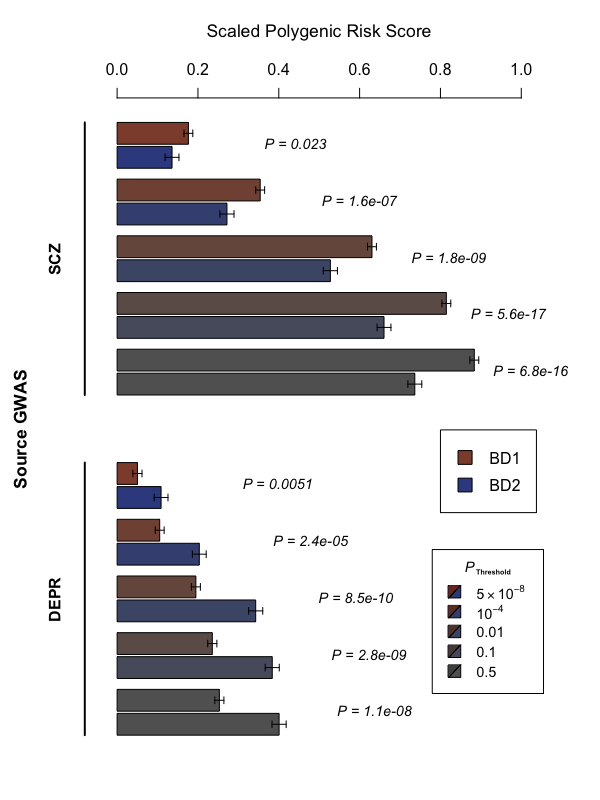 Systems biology and in silico functional analyses of BD GWAS results	We tested for functional genomic enrichment in our BD GWAS using partitioned LD-score regression and a range of functional annotations across tissues 46 (Supplementary Note, Supplementary Table 14). SNP-based BD heritability was most enriched in open chromatin annotations in the central nervous system (proportion SNPs = 0.14, proportion h2snp = 0.60, enrichment =3.8, p = 3 x 10-14) . We also used DEPICT 47 to test for expression of BD-associated genes across tissues, and found significant enrichment of central nervous system (p < 1.4x10-3, FDR < 0.01) and neurosecretory system (p = 2.0x10-6, FDR < 0.01) genes (Supplementary Table 15). To prioritize genes that may play a functional role in BD, we integrated BD GWAS association statistics with eQTL (SNP-gene expression association) and mQTL (SNP-DNA methylation association) data using summary Mendelian randomization (SMR) 48,49,50 (Supplementary Table 16; Supplementary Note). SMR identified 21 genes using eQTL data that were significant after multiple testing correction, without evidence of heterogeneity between GWAS and eQTL association signals. Association with GNL3 was observed in both brain and blood, highlighting the utility of using blood eQTL data as proxy for brain eQTLs 50. Methylation profiles at 6 CpGs in brain and 10 CpGs in blood were associated with BD, four of which overlapped between brain and blood mQTL: MUSTN1, GLT8D1, HAPLN4 and FADS2.  	Finally, we used MAGMA 51 to conduct a gene-wise BD GWAS and to test for enrichment of pathways curated from multiple sources (see Supplementary Note). We note that significance levels were assigned to genes by physical proximity of SNPs, and do not imply that significant genes are causal for BD. Genic association results included 154 Bonferroni significant genes (MAGMA pJOINT < 2.8x10-6), including 82 genes in 20 genome-wide significant loci, and 73 genes in 27 additional loci that did not reach genome-wide significance (Supplementary Table 17). Nine related pathways were significantly enriched for genes with BD associations (p < 7.0x10-5, FDR < 0.05), including abnormal motor coordination/balance pathways (from mice), regulation of insulin secretion, and endocannabinoid signaling (Supplementary Table 18, Supplementary Figure 8). DISCUSSIONWe carried out the largest bipolar disorder (BD) GWAS to date and identified 30 genome-wide significant loci, including 20 that were novel.  Previous BD GWAS have reported a total of 20 loci significantly associated with BD9–23 ; twelve of these previously reported loci were not genome-wide significant in our GWAS meta analysis, but all had PGWAS ≤ 1.3x10-5 (Supplementary Table 4C). Phenotypic variance explained by polygenic risk scores (PRS) based on our BD GWAS data is ~8% (observed scale; 4% on the liability scale 52), an increase from 2.8% (1.2% on the liability scale) in our previous study 9. The results of our BD subtype PRS analyses support the nosological distinction between BD1 and BD2, but also highlight the importance of psychosis beyond DSM subtypes, corroborating and expanding evidence from previous clinical 53 and genetic studies 54–56. The DEPR vs. BD PRS analyses provide further support for the distinction between BD1 and BD2, independent of the presence of psychosis. Of the 19 loci identified in our discovery GWAS, only 11 were genome-wide significant in meta-analysis of our GWAS and follow-up samples. These results are not unexpected given small effect sizes, the winner’s curse 28,57 (Supplementary Note and Supplementary Figure 5); SNPs can teeter-totter around the genome-wide significance threshold even as sample sizes increase. Genetic heterogeneity observed among BD GWAS cohorts8 could also contribute to inconsistent replication results; we observed variable polygenic effects between BD subtypes (Figure 2, Supplementary Table 13) as well as between cohorts in our study (Supplementary Figure 2, Supplementary Table 4) which used a diversity of criteria to define cases (Supplementary Note). Remarkably, the strongest association signal from the discovery GWAS, at the TRANK1 locus (rs9834970; pcombined = 5.7E-12, OR = 0.93), exhibited significant heterogeneity among discovery GWAS cohorts (Cochran’s Q p = 1.9x10-4), and did not replicate in the follow-up sample (1-tailed pfollowup = 0.3) (Supplementary Figure 4B & C). This locus has been significant in recent 11,12,17,18 but not earlier BD GWAS 9,13,20. Thus, complex genetic architecture as well as phenotypic heterogeneity may contribute to the inconsistency of genome-wide significant findings within and across BD GWAS studies. The observed heterogeneity is a major challenge for GWAS of psychiatric disorders and calls for careful and systematic clinical assessment of cases and controls in parallel with continued efforts to collect larger sample sizes.Of the 30 BD associated loci, 8 also harbor associations 31,32,58 with schizophrenia (SCZ); however, conditional analyses suggest that the BD and SCZ associations at 3 of the 8 shared loci (in the NCAN, TRANK1 and chr7q22.3:105 Mb) may be independent (Supplementary Table 9). Differential BD and SCZ associations may represent opportunities to understand the genetic distinctions between these closely related and sometimes clinically difficult to distinguish disorders. We did not find BD loci that overlap with those associated with major depression33. The confirmed association within loci containing CACNA1C and other voltage-gated calcium channels supports the rekindled interest in calcium channel antagonists as potential treatments for BD, with similar examination ongoing for other genes implicated in SCZ GWAS 59. Other genes within novel BD-associated loci include those coding for other ion channels and transporters (SCN2A, SLC4A1), neurotransmitter receptors (GRIN2A) and synaptic components (RIMS1, ANK3). Further study will confirm whether or not these are the causal genes in the loci. These processes are important in neuronal hyperexcitability60, an excess of which has been reported in iPSC derived neurons from BD patients, and which has been shown to be affected by the classic mood stabilizing drug lithium 61. In addition, SMR eQTL and mQTL analyses implicate GLT8D1, which is involved in proliferation and differentiation of neural stem cells 62. Pathway analyses reveal new genetic evidence for insulin secretion and endocannabinoid signaling in BD. There is evidence of insulin action in the brain 63 and in BD 64. The endocannabinoid system has possible roles in schizophrenia 65,66 and depression 67. Top genes appearing in these pathways include calcium and potassium channel subunits, MAP kinases and GABA-A receptor subunits (Supplementary Table 18).We observe significant positive genetic correlations with educational attainment, but not with either adult or childhood IQ, suggesting that the role of BD genetics in educational attainment may be independent of general intelligence. This result is inconsistent with suggestions from epidemiological studies 68, but in agreement with a recent clinical study 69. In summary, findings from the largest genome-wide analysis of BD reveal an extensive polygenic genetic architecture of the disease, implicate brain calcium channels and neurotransmitter function in BD etiology, and confirm that BD is part of a spectrum of highly correlated psychiatric and mood disorders.Accession codes: URLsPsychiatric Genomics Consortium, PGC, https://med.unc.edu/pgc PGC “ricopili” GWA pipeline, https://github.com/Nealelab/ricopili1000 Genomes Project multi-ancestry imputation panel, https://mathgen.stats.ox.ac.uk/impute/data_download_1000G_phase1_integrated.htmlLD-Hub, http://ldsc.broadinstitute.orgAcknowledgments:This paper is dedicated to the memory of Psychiatric Genomics Consortium (PGC) founding member and Bipolar disorder working group co-chair Pamela Sklar. We are deeply indebted to the investigators who comprise the PGC, and to the subjects who have shared their life experiences with PGC investigators. The PGC has received major funding from the US National Institute of Mental Health (PGC3: U01 MH109528,  PGC2: U01 MH094421, PGC1: U01 MH085520). Statistical analyses were carried out on the NL Genetic Cluster Computer (http://www.geneticcluster.org ) hosted by SURFsara.BACCS: This work was supported in part by the NIHR Maudsley Biomedical Research Centre (‘BRC’) hosted at King’s College London and South London and Maudsley NHS Foundation Trust, and funded by the National Institute for Health Research under its Biomedical Research Centres funding initiative. The views expressed are those of the authors and not necessarily those of the BRC, the NHS, the NIHR or the Department of Health or King’s College London. We gratefully acknowledge capital equipment funding from the Maudsley Charity (Grant Reference 980) and Guy’s and St Thomas’s Charity (Grant Reference STR130505).BD_TRS: This work was funded by the German Research Foundation (DFG, grant FOR2107 DA1151/5-1 to UD; SFB-TRR58, Project C09 to UD) and the Interdisciplinary Center for Clinical Research (IZKF) of the medical faculty of Münster (grant Dan3/012/17 to UD).BiGS, GAIN: FJM was supported by the NIMH Intramural Research Program, NIH, DHHS.BOMA-Australia: JMF would like to thank Janette M O'Neil and Betty C Lynch for their support.BOMA-Germany I, BOMA-Germany II, BOMA-Germany III, PsyCourse: This work was supported by the German Ministry for Education and Research (BMBF) through the Integrated Network IntegraMent (Integrated Understanding of Causes and Mechanisms in Mental Disorders), under the auspices of the e:Med program (grant 01ZX1314A/01ZX1614A to MMN and SC, grant 01ZX1314G/01ZX1614G to MR, grant 01ZX1314K to TGS). This work was supported by the German Ministry for Education and Research (BMBF) grants NGFNplus MooDS (Systematic Investigation of the Molecular Causes of Major Mood Disorders and Schizophrenia; grant 01GS08144 to MMN and SC, grant 01GS08147 to MR). This work was also supported by the Deutsche Forschungsgemeinschaft (DFG), grant NO246/10-1 to MMN (FOR 2107), grant RI 908/11-1 to MR (FOR 2107), grant WI 3429/3-1 to SHW, grants SCHU 1603/4-1, SCHU 1603/5-1 (KFO 241) and SCHU 1603/7-1 (PsyCourse) to TGS. This work was supported by the Swiss National Science Foundation (SNSF, grant 156791 to SC). MMN is supported through the Excellence Cluster ImmunoSensation. TGS is supported by an unrestricted grant from the Dr. Lisa-Oehler Foundation. AJF received support from the BONFOR Programme of the University of Bonn, Germany. MH was supported by the Deutsche Forschungsgemeinschaft.Edinburgh: DJM is supported by an NRS Clinical Fellowship funded by the CSO.Fran: This research was supported by Foundation FondaMental, Créteil, France and by the Investissements d’Avenir Programs managed by the ANR under references ANR-11-IDEX-0004-02 and ANR-10-COHO-10-01.Halifax: Halifax data were obtained with support from the Canadian Institutes of Health Research.iPSYCH BP group: ADB and the iPSYCH team acknowledges funding from The Lundbeck Foundation (grant no R102-A9118 and R155-2014-1724), the Stanley Medical Research Institute, an Advanced Grant from the European Research Council (project no: 294838), and grants from Aarhus University to the iSEQ and CIRRAU centers.The Mayo Bipolar Disorder Biobank was funded by the Marriot Foundation and the Mayo Clinic Center for Individualized Medicine. Michigan (NIMH/Pritzker Neuropsychiatric Disorders Research Consortium): We thank the participants who donated their time and DNA to make this study possible. We thank members of the NIMH Human Genetics Initiative and the University of Michigan Prechter Bipolar DNA Repository for generously providing phenotype data and DNA samples. Many of the authors are members of the Pritzker Neuropsychiatric Disorders Research Consortium which is supported by the Pritzker Neuropsychiatric Disorders Research Fund L.L.C. A shared intellectual property agreement exists between this philanthropic fund and the University of Michigan, Stanford University, the Weill Medical College of Cornell University, HudsonAlpha Institute of Biotechnology, the Universities of California at Davis, and at Irvine, to encourage the development of appropriate findings for research and clinical applications.NeuRA-CASSI-Australia: This work was funded by the NSW Ministry of Health, Office of Health and Medical Research. CSW was a recipient of National Health and Medical Research Council (Australia) Fellowships (#1117079, #1021970).NeuRA-IGP-Australia: MJG was supported by a NHMRC Career Development Fellowship. (1061875).Norway: TE was funded by The South-East Norway Regional Health Authority (#2015-078) and a research grant from Mrs. Throne-Holst.Span2: CSM is a recipient of a Sara Borrell contract (CD15/00199) and a mobility grant (MV16/00039) from the Instituto de Salud Carlos III, Ministerio de Economía, Industria y Competitividad, Spain. MR is a recipient of a Miguel de Servet contract (CP09/00119 and CPII15/00023) from the Instituto de Salud Carlos III, Ministerio de Economía, Industria y Competitividad, Spain. This investigation was supported by Instituto de Salud Carlos III (PI12/01139, PI14/01700, PI15/01789, PI16/01505), and cofinanced by the European Regional Development Fund (ERDF), Agència de Gestió d’Ajuts Universitaris i de Recerca-AGAUR, Generalitat de Catalunya (2014SGR1357), Departament de Salut, Generalitat de Catalunya, Spain, and a NARSAD Young Investigator Grant from the Brain & Behavior Research Foundation. This project has also received funding from the European Union’s Horizon 2020 Research and Innovation Programme under the grant agreements No 667302 and 643051.SWEBIC: We are deeply grateful for the participation of all subjects contributing to this research, and to the collection team that worked to recruit them. We also wish to thank the Swedish National Quality Register for Bipolar Disorders: BipoläR. Funding support was provided by the Stanley Center for Psychiatric Research, Broad Institute from a grant from Stanley Medical Research Institute, the Swedish Research Council, and the NIMH.Sweden: This work was funded by the Swedish Research Council (M. Schalling, C. Lavebratt), the Stockholm County Council (M. Schalling, C. Lavebratt, L. Backlund, L. Frisén, U. Ösby) and the Söderström Foundation (L. Backlund).UK - BDRN: BDRN would like to acknowledge funding from the Wellcome Trust and Stanley Medical Research Institute, and especially the research participants who continue to give their time to participate in our research.UNIBO / University of Barcelona, Hospital Clinic, IDIBAPS, CIBERSAM: EV thanks the support of the Spanish Ministry of Economy and Competitiveness (PI15/00283) integrated into the Plan Nacional de I+D+I y cofinanciado por el ISCIII-Subdirección General de Evaluación y el Fondo Europeo de Desarrollo Regional (FEDER); CIBERSAM; and the Comissionat per a Universitats i Recerca del DIUE de la Generalitat de Catalunya to the Bipolar Disorders Group (2014 SGR 398).WTCCC: The principal funder of this project was the Wellcome Trust. For the 1958 Birth Cohort, venous blood collection was funded by the UK Medical Research Council. This work was funded in part by a NARSAD Young Investigator award to EAS. AHY is funded by the National Institute for Health Research (NIHR) Biomedical Research Centre at South London and Maudsley NHS Foundation Trust and King’s College London. The views expressed are those of the authors and not necessarily those of the NHS, the NIHR, or the Department of Health.The BIOS Consortium was funded by BBMRI-NL, a Research Infrastructure financed by the Dutch government (NWO, grant numbers 184.021.007 and 184.033.111).Additional funding :acknowledgmentsAuthor Contributions:Writing group: E.A.S., G.B., A.J.F., A.McQuillin, S.R., J.R.I.C., N.M., N.R.W., A.D.F., H.J.E., S.C., R.A.O., L.J.S., O.A.A., J.K.PGC BD PI group: E.A.S., G.B., A.J.F., A.McQuillin, D.Curtis, R.H.P., R.A., I.A., M.A., L.B., B.T.B., F.B., W.H.B., J.M.B., D.H.R.B., M.Boehnke, A.D.B., A.C., N.C., U.D., T.Esko, B.E., M.Frye, J.M.F., E.S.G., M.G., F.G., M.G-S., J.H., D.M.H., C.M.H., I.J., L.A.J., R.S.K., M.Landén, M.Leboyer, C.M.L., Q.S.L., J.Lissowska, N.G.M., S.L.M., A.M.M., F.J.M., I.M., A.Metspalu, P.B.Mitchell, G.M., O.M., P.B.Mortensen, B.M-M., R.M.M., B.M.N., V.N., M.N., M.M.N., M.C.O'D., K.J.O., M.J.O., S.A.P., C.P., M.T.P., J.A.R-Q., M.Ribasés, M.Rietschel, G.A.R., M.Schalling, P.R.S., T.G.S., A.S., J.W.S., H.S., K.S., E.Stordal, G.T., A.E.V., E.V., J.B.V., T.W., J.I.N., A.D.F., H.J.E., S.C., R.A.O., L.J.S., O.A.A., J.K., P.S.Bioinformatics: E.A.S., G.B., A.J.F., J.R.I.C., H.A.G., P.A.H., S.E.B., D.W.C., V.E-P., C.G., M.L.H., S.H., R.Karlsson, M.Leber, C.Liu, F.Meng, L.M.O.L., A.P.S.O., C.S.R., P.R., P.D.S., M.Steffens, S.Szelinger, T.E.T., S.X., P.Zandi, eQTLGen Consortium, BIOS Consortium, T.Esko, E.S.G., Q.S.L., G.A.R., H.S. Clinical: A.McQuillin, M.M., E.A., N.A-R., A.A., N.B., M.Bauer, C.B.P., E.B., M.P.B., M.Budde, M.Burmeister, W.Byerley, M.C., P.C., W.C., D.Curtis, P.M.C., J.R.D., T.Elvsåshagen, L.Forty, C.F., K.G., J.Garnham, M.G.P., K.G-S., M.J.G., J.Grove, J.G-P., M.Hautzinger, U.H., M.Hipolito, A.J., J.L.K., S.K-S., M.K., R.Kupka, C.Lavebratt, J.Lawrence, W.B.L., S.L., D.J.M., P.B.Mahon, W.M., L.Martinsson, P.M., M.G.M., H.M., A.N.A., E.A.N., C.O'D., L.O., U.Ö., R.H.P., A.Perry, A.Pfennig, J.B.P., E.J.R., A.R., J.P.R., F.R., M.Rivera, W.A.S., C.S.W., E.Sigurdsson, C.S., O.B.S., J.L.S., A.T.S., D.S.C., J.S.S., F.S., J.S., R.C.T., H.V., T.W.W., A.H.Y., S.Z., R.A., I.A., M.A., B.T.B., F.B., D.H.R.B., A.D.B., A.C., N.C., U.D., B.E., M.Frye, E.S.G., M.G., F.G., M.G-S., J.H., I.J., L.A.J., R.S.K., G.K., M.Landén, J.Lissowska, N.G.M., F.Mayoral, S.L.M., A.M.M., F.J.M., I.M., P.B.Mitchell, G.M., O.M., P.B.Mortensen, V.N., M.C.O'D., K.J.O., M.J.O., C.P., M.T.P., J.A.R-Q., M.Rietschel, T.G.S., A.S., J.W.S., E.Stordal, A.E.V., E.V., J.I.N., A.D.F.Genomic assays/data generation: G.B., A.J.F., E.A., D.A., M.B-H., C.B.P., J.B-G., T-K.C., D.W.C., C.Cruceanu, F.D., J.D-F., S.D., S.B.F., J.F., M.G.P., E.K.G., P.H., S.J., R.Kandaswamy, A.C.K., S.E.L., A.Maaser, J.D.M., L.Milani, G.W.M., D.W.M., T.W.M., E.R., C.S-M., T.S., C.S.H., S.Szelinger, J.T., S.H.W., P.Zhang, A.C., T.Esko, J.M.F., E.S.G., M.G., D.M.H., R.M.M., M.M.N., M.Ribasés, G.A.R., G.T., S.C.Obtained funding for BD samples: G.B., H.A., N.A-R., J.D.B., W.Bunney, J.R.D., N.B.F., L.Frisén, M.J.G., S.J., J.A.K., C.Lavebratt, S.L., P.M., G.W.M., U.Ö., J.B.P., M.Rivera, A.F.S., C.S.W., S.J.W., T.W.W., A.H.Y., M.A., B.T.B., W.H.B., J.M.B., M.Boehnke, A.D.B., A.C., N.C., M.Frye, J.M.F., E.S.G., M.G., M.G-S., I.J., L.A.J., M.Landén, M.Leboyer, C.M.L., N.G.M., A.Metspalu, P.B.Mitchell, O.M., P.B.Mortensen, B.M.N., M.N., M.M.N., M.C.O'D., M.J.O., C.P., M.T.P., M.Rietschel, G.A.R., P.R.S., T.G.S., J.W.S., G.T., J.B.V., T.W., J.I.N., H.J.E., R.A.O., P.S.Statistical analysis: E.A.S., G.B., S.R., V.T., M.M., Y.W., J.R.I.C., H.A.G., C.A.d.L., S.Steinberg, J.M.W.P., M.T., E.M.B., T.H.P., P.A.H., A.L.R., L.A., N.A-R., T.D.A., V.A., S.A., J.A.B., R.B., S.E.B., J.B., F.C., K.C., A.W.C., D.Chen, C.Churchhouse, A.M.D., S.d.J., A.L.D., A.D., V.E-P., C.C.F., M.Flickinger, T.M.F., D.G., C.G., J.Goldstein, S.D.G., T.A.G., J.Grove, W.G., M.L.H., D.H., L.H., J.S.J., R.Karlsson, M.Leber, P.H.L., J.Z.L., S.M., S.E.M., D.W.M., N.M., H.N., C.M.N., L.M.O.L., A.P.S.O., S.M.P., C.S.R., P.R., D.M.R., N.J.S., O.B.S., T.E.T., W.W., W.X., P.Zandi, P.Zhang, eQTLGen Consortium, BIOS Consortium, J.M.B., A.D.B., M.J.D., E.S.G., F.G., Q.S.L., B.M-M., D.P., H.S., P.F.S., N.R.W., P.S.Competing Interest:T.E. Thorgeirsson, S. Steinberg, H. Stefansson and K. Stefansson are employed by deCODE Genetics/Amgen. Multiple additional authors work for pharmaceutical or biotechnology companies in a manner directly analogous to academic co-authors and collaborators. A.H. Young has given paid lectures and is on advisory boards for the following companies with drugs used in affective and related disorders: Astrazenaca, Eli Lilly, Janssen, Lundbeck, Sunovion, Servier, Livanova. A.H. Young is Lead Investigator for Embolden Study (Astrazenaca), BCI Neuroplasticity study and Aripiprazole Mania Study, which are investigator-initiated studies from Astrazenaca, Eli Lilly, Lundbeck, and Wyeth. J. Nurnberger is an investigator for Janssen. P.F. Sullivan reports the following potentially competing financial interests: Lundbeck (advisory committee), Pfizer (Scientific Advisory Board member), and Roche (grant recipient, speaker reimbursement). G. Breen reports consultancy and speaker fees from Eli Lilly and Illumina and grant funding from Eli Lilly. O.A. Andreassen has received speaker fees from Lundbeck. All other authors declare no financial interests or potential conflicts of interest. J.Antoni Ramos-Quiroga was on the speakers’ bureau and/or acted as consultant for Eli-Lilly, Janssen-Cilag, Novartis, Shire, Lundbeck, Almirall, Braingaze, Sincrolab, and Rubió in the last 5 years. He also received travel awards (air tickets + hotel) for taking part in psychiatric meetings from Janssen-Cilag, Rubió, Shire, and Eli- Lilly. The Department of Psychiatry chaired by him received unrestricted educational and research support from the following companies in the last 5 years: Eli-Lilly, Lundbeck, Janssen- Cilag, Actelion, Shire, Ferrer, Oryzon, Roche, Psious, and Rubió.References:1.	Ferrari, A. J. et al. The prevalence and burden of bipolar disorder: findings from the Global Burden of Disease Study 2013. Bipolar Disord. 18, 440–450 (2016).2.	Lichtenstein, P. et al. Common genetic determinants of schizophrenia and bipolar disorder in Swedish families: a population-based study. Lancet 373, 234–239 (2009).3.	Edvardsen, J. et al. Heritability of bipolar spectrum disorders. Unity or heterogeneity? J. Affect. Disord. 106, 229–240 (2008).4.	McGuffin, P. et al. The heritability of bipolar affective disorder and the genetic relationship to unipolar depression. Arch. Gen. Psychiatry 60, 497–502 (2003).5.	American Psychiatric Association. Diagnostic and Statistical Manual of Mental Disorders (DSM-5®). (American Psychiatric Pub, 2013).6.	World Health Organization. The ICD-10 Classification of Mental and Behavioural Disorders: Clinical Descriptions and Diagnostic Guidelines. (World Health Organization, 1992).7.	Craddock, N. & Owen, M. J. The Kraepelinian dichotomy - going, going... but still not gone. Br. J. Psychiatry 196, 92–95 (2010).8.	Lee, S. H. et al. Genetic relationship between five psychiatric disorders estimated from genome-wide SNPs. Nat. Genet. 45, 984–994 (2013).9.	Sklar, P. et al. Large-scale genome-wide association analysis of bipolar disorder identifies a new susceptibility locus near ODZ4. Nat. Genet. 43, 977–U162 (2011).10.	Baum, A. E. et al. A genome-wide association study implicates diacylglycerol kinase eta (DGKH) and several other genes in the etiology of bipolar disorder. Mol. Psychiatry 13, 197–207 (2008).11.	Charney, A. W. et al. Evidence for genetic heterogeneity between clinical subtypes of bipolar disorder. Transl. Psychiatry 7, e993 (2017).12.	Chen, D. T. et al. Genome-wide association study meta-analysis of European and Asian-ancestry samples identifies three novel loci associated with bipolar disorder. Mol. Psychiatry 18, 195–205 (2013).13.	Cichon, S. et al. Genome-wide association study identifies genetic variation in neurocan as a susceptibility factor for bipolar disorder. Am. J. Hum. Genet. 88, 372–381 (2011).14.	Ferreira, M. A. R. et al. Collaborative genome-wide association analysis supports a role for ANK3 and CACNA1C in bipolar disorder. Nat. Genet. 40, 1056–1058 (2008).15.	Green, E. K. et al. Association at SYNE1 in both bipolar disorder and recurrent major depression. Mol. Psychiatry 18, 614–617 (2013).16.	Green, E. K. et al. Replication of bipolar disorder susceptibility alleles and identification of two novel genome-wide significant associations in a new bipolar disorder case-control sample. Mol. Psychiatry 18, 1302–1307 (2013).17.	Hou, L. et al. Genome-wide association study of 40,000 individuals identifies two novel loci associated with bipolar disorder. Hum. Mol. Genet. 25, 3383–3394 (2016).18.	Mühleisen, T. W. et al. Genome-wide association study reveals two new risk loci for bipolar disorder. Nat. Commun. 5, 3339 (2014).19.	Schulze, T. G. et al. Two variants in Ankyrin 3 (ANK3) are independent genetic risk factors for bipolar disorder. Mol. Psychiatry 14, 487–491 (2009).20.	Scott, L. J. et al. Genome-wide association and meta-analysis of bipolar disorder in individuals of European ancestry. Proc. Natl. Acad. Sci. U. S. A. 106, 7501–7506 (2009).21.	Sklar, P. et al. Whole-genome association study of bipolar disorder. Mol. Psychiatry 13, 558–569 (2008).22.	Smith, E. N. et al. Genome-wide association study of bipolar disorder in European American and African American individuals. Mol. Psychiatry 14, 755–763 (2009).23.	Burton, P. R. et al. Genome-wide association study of 14,000 cases of seven common diseases and 3,000 shared controls. Nature 447, 661–678 (2007).24.	Gratten, J., Wray, N. R., Keller, M. C. & Visscher, P. M. Large-scale genomics unveils the genetic architecture of psychiatric disorders. Nat. Neurosci. 17, 782–790 (2014).25.	Bulik-Sullivan, B. K. et al. LD Score regression distinguishes confounding from polygenicity in genome-wide association studies. Nat. Genet. 47, 291–295 (2015).26.	Zheng, J. et al. LD Hub: a centralized database and web interface to perform LD score regression that maximizes the potential of summary level GWAS data for SNP heritability and genetic correlation analysis. Bioinformatics 33, 272–279 (2017).27.	Palmer, C. & Pe’er, I. Statistical correction of the Winner’s Curse explains replication variability in quantitative trait genome-wide association studies. PLoS Genet. 13, e1006916 (2017).28.	Zhong, H. & Prentice, R. L. Bias-reduced estimators and confidence intervals for odds ratios in genome-wide association studies. Biostatistics 9, 621–634 (2008).29.	Holland, D. et al. Beyond SNP Heritability: Polygenicity and Discoverability Estimated for Multiple Phenotypes with a Univariate Gaussian Mixture Model. bioRxiv 133132 (2018). doi:10.1101/13313230.	Gao, X., Starmer, J. & Martin, E. R. A multiple testing correction method for genetic association studies using correlated single nucleotide polymorphisms. Genet. Epidemiol. 32, 361–369 (2008).31.	Schizophrenia Working Group of the Psychiatric Genomics Consortium. Biological insights from 108 schizophrenia-associated genetic loci. Nature 511, 421–427 (2014).32.	Ripke, S. et al. Genome-wide association analysis identifies 13 new risk loci for schizophrenia. Nat. Genet. 45, 1150–1159 (2013).33.	Wray, N. R. & Sullivan, P. F. Genome-wide association analyses identify 44 risk variants and refine the genetic architecture of major depression. bioRxiv (2017).34.	Okbay, A. et al. Genetic variants associated with subjective well-being, depressive symptoms, and neuroticism identified through genome-wide analyses. Nat. Genet. (2016). doi:10.1038/ng.355235.	Cross-Disorder Group of the Psychiatric Genomics Consortium et al. Genetic relationship between five psychiatric disorders estimated from genome-wide SNPs. Nat. Genet. 45, 984–994 (2013).36.	Duncan, L. et al. Significant Locus and Metabolic Genetic Correlations Revealed in Genome-Wide Association Study of Anorexia Nervosa. Am. J. Psychiatry appiajp201716121402 (2017).37.	Otowa, T. et al. Meta-analysis of genome-wide association studies of anxiety disorders. Mol. Psychiatry 21, 1391–1399 (2016).38.	Gale, C. R. et al. Pleiotropy between neuroticism and physical and mental health: findings from 108 038 men and women in UK Biobank. Transl. Psychiatry 6, e791 (2016).39.	Rietveld, C. A. et al. GWAS of 126,559 individuals identifies genetic variants associated with educational attainment. Science 340, 1467–1471 (2013).40.	Okbay, A. et al. Genome-wide association study identifies 74 loci associated with educational attainment. Nature 533, 539–542 (2016).41.	Benyamin, B. et al. Childhood intelligence is heritable, highly polygenic and associated with FNBP1L. Mol. Psychiatry 19, 253–258 (2014).42.	Sniekers, S. et al. Genome-wide association meta-analysis of 78,308 individuals identifies new loci and genes influencing human intelligence. Nat. Genet. 49, 1107–1112 (2017).43.	MacArthur, J. et al. The new NHGRI-EBI Catalog of published genome-wide association studies (GWAS Catalog). Nucleic Acids Res. 45, D896–D901 (2017).44.	Hou, L. et al. Genome-wide association study of 40,000 individuals identifies two novel loci associated with bipolar disorder. Hum. Mol. Genet. 25, 3383–3394 (2016).45.	Ikeda, M. et al. A genome-wide association study identifies two novel susceptibility loci and trans population polygenicity associated with bipolar disorder. Mol. Psychiatry (2017). doi:10.1038/mp.2016.25946.	Finucane, H. K. et al. Partitioning heritability by functional annotation using genome-wide association summary statistics. Nat. Genet. 47, 1228–1235 (2015).47.	Pers, T. H. et al. Biological interpretation of genome-wide association studies using predicted gene functions. Nat. Commun. 6, 5890 (2015).48.	Zhu, Z. et al. Integration of summary data from GWAS and eQTL studies predicts complex trait gene targets. Nat. Genet. 48, 481–487 (2016).49.	Pavlides, J. M. W. et al. Predicting gene targets from integrative analyses of summary data from GWAS and eQTL studies for 28 human complex traits. Genome Med. 8, 84 (2016).50.	Qi, T. et al. Identifying gene targets for brain-related traits using transcriptomic and methylomic data from blood. Nat. Commun. 9, 2282 (2018).51.	de Leeuw, C. A., Mooij, J. M., Heskes, T. & Posthuma, D. MAGMA: generalized gene-set analysis of GWAS data. PLoS Comput. Biol. 11, e1004219 (2015).52.	Lee, S. H., Goddard, M. E., Wray, N. R. & Visscher, P. M. A better coefficient of determination for genetic profile analysis. Genet. Epidemiol. 36, 214–224 (2012).53.	Simonsen, C. et al. Neurocognitive dysfunction in bipolar and schizophrenia spectrum disorders depends on history of psychosis rather than diagnostic group. Schizophr. Bull. 37, 73–83 (2011).54.	Goes, F. S. et al. Genome-wide association of mood-incongruent psychotic bipolar disorder. Transl. Psychiatry 2, e180 (2012).55.	Allardyce, J. et al. Association Between Schizophrenia-Related Polygenic Liability and the Occurrence and Level of Mood-Incongruent Psychotic Symptoms in Bipolar Disorder. JAMA Psychiatry 75, 28–35 (2018).56.	Bipolar Disorder and Schizophrenia Working Group of the Psychiatric Genomics Consortium. Electronic address: douglas.ruderfer@vanderbilt.edu & Bipolar Disorder and Schizophrenia Working Group of the Psychiatric Genomics Consortium. Genomic Dissection of Bipolar Disorder and Schizophrenia, Including 28 Subphenotypes. Cell 173, 1705–1715.e16 (2018).57.	Palmer, C. & Pe’er, I. Statistical Correction of the Winner9s Curse Explains Replication Variability in Quantitative Trait Genome-Wide Association Studies. bioRxiv 104786 (2017).58.	Goes, F. S. et al. Genome-wide association study of schizophrenia in Ashkenazi Jews. Am. J. Med. Genet. B Neuropsychiatr. Genet. 168, 649–659 (2015).59.	Gaspar, H. A. & Breen, G. Pathways analyses of schizophrenia GWAS focusing on known and novel drug targets. Biorxiv (2017). doi:10.1101/09126460.	Camandola, S. & Mattson, M. P. Aberrant subcellular neuronal calcium regulation in aging and Alzheimer’s disease. Biochimica et Biophysica Acta (BBA) - Molecular Cell Research 1813, 965–973 (2011).61.	Mertens, J. et al. Differential responses to lithium in hyperexcitable neurons from patients with bipolar disorder. Nature 527, 95–99 (2015).62.	Yang, C.-P. et al. Comprehensive integrative analyses identify GLT8D1 and CSNK2B as schizophrenia risk genes. Nat. Commun. 9, 838 (2018).63.	Lee, S.-H., Zabolotny, J. M., Huang, H., Lee, H. & Kim, Y.-B. Insulin in the nervous system and the mind: Functions in metabolism, memory, and mood. Mol Metab 5, 589–601 (2016).64.	McIntyre, R. S. et al. A randomized, double-blind, controlled trial evaluating the effect of intranasal insulin on neurocognitive function in euthymic patients with bipolar disorder. Bipolar Disord. 14, 697–706 (2012).65.	Desfossés, J., Stip, E., Bentaleb, L. A. & Potvin, S. Endocannabinoids and Schizophrenia. Pharmaceuticals  3, 3101–3126 (2010).66.	Zamberletti, E., Rubino, T. & Parolaro, D. The endocannabinoid system and schizophrenia: integration of evidence. Curr. Pharm. Des. 18, 4980–4990 (2012).67.	Serra, G. & Fratta, W. A possible role for the endocannabinoid system in the neurobiology of depression. Clin. Pract. Epidemiol. Ment. Health 3, 25 (2007).68.	MacCabe, J. H. et al. Excellent school performance at age 16 and risk of adult bipolar disorder: national cohort study. Br. J. Psychiatry 196, 109–115 (2010).69.	Vreeker, A. et al. High educational performance is a distinctive feature of bipolar disorder: a study on cognition in bipolar disorder, schizophrenia patients, relatives and controls. Psychol. Med. 46, 807–818 (2016).DISPLAY ITEM LEGENDS (inline above in this manuscript version):Figure 1. Manhattan plot for our primary genomewide association analysis of 20,352 cases and 31,358 controls. GWAS -log10P-values are plotted for all SNPs across chromosomes 1-22 (diamonds, green for loci with lead SNP GWAS P < 10-6). Combined GWAS+followup -log10P-values for lead SNPs reaching genome-wide significance in either GWAS or combined analysis (triangles, inverted if GWAS+followup -log10P > GWAS -log10P). Labels correspond to gene symbols previously reported for published loci (black) and the nearest genes for novel loci (blue), at top if GWAS+followup P < 5x10-8. Figure 2. Association of BD1 and BD2 subtypes with schizophrenia (SCZ) and major depression (DEPR) polygenic risk scores (PRS). Shown are mean PRS values (1 s.e. error bars), adjusted for study and ancestry covariates and scaled to the PRS mean and sd in control subjects, in BD1 (red) and BD2 (blue) cases, for increasing source GWAS P-value thresholds (increasing grey) as indicated. P-values (italics) test BD1 vs BD2 mean PRS, in logistic regression of case subtype on PRS with covariates. Results are detailed in Supplementary Table 13.Table 1. Genome-wide significant bipolar disorder risk loci*1 Loci are numbered 1 to 30, ordered by genomic position, with previously reported gene name for published loci*2 P-values for GWAS and combined analyses are two-tailed, bold and underlined if p < 5x10-8. *3 P-values for follow-up are one-tailed based on the direction of effect in the discovery GWAS, bold and underlined if p < 0.05. ** Previously published and named loci. (Locus 12 would be named as Intergenic, nearest gene is POU3F2 691Kb.)*** Intergenic loci nearest genes: Locus 4 PCGEM1 824kb, Table 1B chr2 locus VRK2 298Kb, Table 1B chr7 IMMP2L 106Kb.ONLINE METHODSGWAS and follow-up cohorts.  Our discovery GWAS sample was comprised of  32 cohorts from 14 countries in Europe, North America and Australia (Supplementary Table 1A), totaling 20,352 cases and 31,358 controls of European descent. A selected set of variants (see below) were tested in 7 follow-up cohorts of European descent (Supplementary Table 1B), totalling 9,025 cases and 142,824 controls (Neff = 23,991). The Supplementary Note summarizes the source and inclusion/exclusion criteria for cases and controls for each cohort. All cohorts in the initial PGC BD paper were included 9. Cases were required to meet international consensus criteria (DSM-IV or ICD-10) for a lifetime diagnosis of BD established using structured diagnostic instruments from assessments by trained interviewers, clinician-administered checklists, or medical record review. In most cohorts, controls were screened for the absence of lifetime psychiatric disorders and randomly selected from the population. GWAS cohort analysis We tested 20 principal components for association with BD using logistic regression; seven were significantly associated with phenotype and used in GWAS association analysis (PCs 1-6, 19). In each cohort, we performed logistic regression association tests for BD with imputed marker dosages including 7 principal components to control for population stratification. For all GWAS cohorts, X-chromosome association analyses were conducted separately by sex, and then meta-analyzed across sexes. We also conducted BD1, BD2, and SAB GWAS, retaining only cohorts with at least 30 subtype cases and filtering SNPs for MAF > 0.02. Results were combined across cohorts using an inverse variance-weighted fixed effects meta-analysis 70. We used Plink ‘clumping’ 71,72 to identify an LD-pruned set of discovery GWAS meta-analysis BD-associated variants (P < 0.0001, and distance >500 kb or LD r2 < 0.1, n variants =822) for analysis in the follow-up cohorts. Conditional analyses were conducted within each GWAS cohort and meta-analyzed as above. Follow-up cohort analysis. In each follow-up cohort we performed BD association analysis of the 822 selected GWAS variants (when available) including genetic ancestry covariates, following QC and analysis methods of the individual study contributors. We performed inverse variance-weighted fixed-effects meta-analyses of the association results from the follow-up cohorts, and of the discovery GWAS and follow-up analyses. Polygenic risk score (PRS) analyses. We tested PRS for our primary GWAS on each GWAS cohort as a target set, using a GWAS where the target cohort was left out of the meta-analysis (Supplementary Table 2). To test genetic overlaps with other psychiatric diseases, we calculated PRS for DEPR and SCZ in our GWAS cohort BD cases 73. In pairwise case subtype or psychosis analyses (Figure 2, Supplementary Table 13), we regressed outcome on the PRS adjusting for ancestry principal components and a cohort indicator using logistic regression, and visualized covariate-adjusted PRS in BD1 and BD2 subtypes (Figure 2). Outcome sample sizes were BD1 n=8,044, BD2 n=3,365, SAB n=977; BD1 cases with and without psychosis n= 2175 and 798 respectively, BD2 cases with and without psychosis n= 146 and 660.Linkage disequilibrium (LD) score regression. LD score regression 25,26 was used to conduct SNP-heritability analyses from GWAS summary statistics. LD score regression bivariate genetic correlations attributable to genome-wide common variants were estimated between the full BD GWAS, BD subtype GWASs, and other traits and disorders in LD-Hub 26. We also used LD score regression to partition heritability by genomic features 46. Relation of BD GWA findings to tissue and cellular gene expression. We used partitioned LD score 47,74 and DEPICT 47 regression to evaluate which somatic tissues and brain tissues were enriched in the BD GWAS. We used summary-data-based Mendelian randomization (SMR) 48,50 to identify SNPs with strong evidence of causality of brain or blood gene expression or methylation in BD risk (Supplementary Table 16), with a test for heterogeneity to exclude regions with LD between distinct causal SNPs (pHET < 0.01). Gene-wise and pathway analysis. Guided by rigorous method comparisons conducted by PGC members 51,75, p-values quantifying the degree of association of genes and gene sets with BD were generated using MAGMA (v1.06) 51. We used ENSEMBL gene coordinates for 18,172 genes giving a Bonferroni corrected P-value threshold of 2.8x10-6. Joint multi-SNP LD-adjusted gene-level p-values were calculated using SNPs 35 kb upstream to 10 kb downstream, adjusting for LD using 1,000 Genomes Project (Phase 3 v5a, MAF ≥ 0.01, European-ancestry subjects) 76. Gene sets were compiled from multiple sources. Competitive gene set tests were conducted correcting for gene size, variant density, and LD within and between genes. The pathway map (Supplementary Figure 6) was constructed using the kernel generative topographic mapping algorithm (k-GTM) as described by 77. Genome build. All genomic coordinates are given in NCBI Build 37/UCSC hg19.Data Availability. The PGC’s policy is to make genome-wide summary results public. Summary statistics for our meta-analysis are available through the PGC (see URLs). Data are accessible with collaborative analysis proposals through the Bipolar Disorder working group of the PGC (see URLs). Methods References:70.	Ripke, S. Ricopili: a tool for visualizing regions of interest in select GWAS data sets. (2014).71.	Purcell, S. et al. PLINK: a tool set for whole-genome association and population-based linkage analyses. Am. J. Hum. Genet. 81, 559–575 (2007).72.	Chang, C. C. et al. Second-generation PLINK: rising to the challenge of larger and richer datasets. Gigascience 4, 7 (2015).73.	Euesden, J., Lewis, C. M. & O’Reilly, P. F. PRSice: Polygenic Risk Score software. Bioinformatics 31, 1466–1468 (2015).74.	Finucane, H. et al. Heritability enrichment of specifically expressed genes identifies disease-relevant tissues and cell types. doi:10.1101/10306975.	O’Dushlaine, C. et al. Psychiatric genome-wide association study analyses implicate neuronal, immune and histone pathways. Nat. Neurosci. 18, 199–209 (2015).76.	1000 Genomes Project Consortium et al. A global reference for human genetic variation. Nature 526, 68–74 (2015).77.	Olier, I., Vellido, A. & Giraldo, J. Kernel generative topographic mapping. in ESANN 2010, 481–486 (2010).Figure 2. Association of BD1 and BD2 subtypes with schizophrenia (SCZ) and depression (DEPR) polygenic risk scores (PRS). Shown are mean PRS values (1 s.e. error bars), adjusted for study and ancestry covariates and scaled to the PRS mean and sd in control subjects, in BD1 (red) and BD2 (blue) cases, for increasing source GWAS P-value thresholds (increasing grey) as indicated. P-values (italics) test BD1 vs BD2 mean PRS, in logistic regression of case subtype on PRS with covariates. Results are detailed in Supplementary Table 13.StudyLead investigatorCountry, Funder, Award numberPGC P Sullivan; EA StahlUSA, NIMH MH109528; NIMH U01 MH109536PGCD PosthumaNetherlands, Scientific Organization Netherlands, 480-05-003 PGCD PosthumaDutch Brain Foundation and  the VU University Amsterdam NetherlandsUK - BDRN (Cardiff)PA HolmansMedical Research Council (MRC) Centre (G0801418) and Program Grants (G0800509)AnalysisNR WrayNHMRC 1078901,108788BACCSG BreenGB, JRIC, HG, CL  were supported in part by the NIHR Maudsley Biomedical Research Centre (‘BRC’) hosted at King’s College London and South London and Maudsley NHS Foundation Trust, and funded by the National Institute for Health Research under its Biomedical Research Centres funding initiative.BD_TRSU DannlowskiGermany, DFG, Grant FOR2107 DA1151/5-1; Grant SFB-TRR58, Project C09BiGS, UchicagoES GershonR01 MH103368BiGS, NIMHFJ McMahonUS, NIMH, R01 MH061613, ZIA MH002843BiGS, GAIN, UCSDJ KelsoeUS, NIMH, MH078151, MH081804, MH59567BOMA-AustraliaJM FullertonAustralia, National Health and Medical Research Council, grant numbers: 1037196; 1066177; 1063960BOMA-AustraliaSE MedlandAustralia, National Health and Medical Research Council, grant numbers: 1103623BOMA-AustraliaPB MitchellAustralia, National Health and Medical Research Council, grant numbers: 1037196BOMA-AustraliaGW MontgomeryAustralia, National Health and Medical Research Council, grant numbers: 1078399BOMA-AustraliaPR SchofieldAustralia, National Health and Medical Research Council, grant numbers: 1037196BOMA-RomaniaM Grigoroiu-SerbanescuRomania, UEFISCDI, Grant no. 89/2012BOMA-Germany I, II, IIIS CichonGermany, BMBF Integrament, 01ZX1314A/01ZX1614ABOMA-Germany I, II, IIIS CichonGermany, BMBF NGFNplus MooDS, 01GS08144BOMA-Germany I, II, IIIS CichonSwitzerland, SNSF, 156791BOMA-Germany I, II, IIIMM NöthenGermany, BMBF Integrament, 01ZX1314A/01ZX1614ABOMA-Germany I, II, IIIMM NöthenGermany, BMBF NGFNplus MooDS, 01GS08144BOMA-Germany I, II, IIIMM NöthenGermany, Deutsche Forschungsgemeinschaft, Excellence Cluster ImmunoSensationBOMA-Germany I, II, IIIMM NöthenGermany, Deutsche Forschungsgemeinschaft, NO246/10-1BOMA-Germany I, II, IIISH WittGermany, Deutsche Forschungsgemeinschaft, WI 3429/3-1BOMA-Germany I, II, III, BOMA-SpainM RietschelGermany, BMBF Integrament, 01ZX1314G/01ZX1614GBOMA-Germany I, II, III, BOMA-SpainM RietschelGermany, BMBF NGFNplus MooDS, 01GS08147BOMA-Germany I, II, III, BOMA-SpainM RietschelGermany, Deutsche Forschungsgemeinschaft, RI 908/11-1BOMA-Germany I, II, III, PsyCourse, BiGSTG SchulzeGermany, BMBF Integrament, 01ZX1314KBOMA-Germany I, II, III, PsyCourse, BiGSTG SchulzeGermany, DFG, SCHU 1603/4-1, SCHU 1603/5-1, SCHU 1603/7-1BOMA-Germany I, II, III, PsyCourse, BiGSTG SchulzeGermany, Dr. Lisa-Oehler Foundation (Kassel, Germany)Bulgarian Trios (Cardiff)G KirovThe recruitment was funded by the Janssen Research Foundation. Genotyping was funded by multiple grants to the Stanley Center for Psychiatric Research at the Broad Institute from the Stanley Medical Research Institute, The Merck Genome Research Foundation, and the Herman Foundation. FranM LeboyerFrance, Inserm, ANRHalifaxM AldaCIHR grant #64410iPSYCH BP groupAD BørglumDenmark, Lundbeck Foundation, R102-A9118 and R155-2014-1724 (iPSYCH)iPSYCH BP groupAD BørglumDenmark, Aarhus University, iSEQ and CIRRAUiPSYCH BP groupAD BørglumUSA, Stanley Medical Research InstituteiPSYCH BP groupAD BørglumEU, European Research Council, 294838Mayo Bipolar Disorder BiobankJM Biernacka, MA FryeMarriot Foundation and the Mayo Clinic Center for Individualized MedicineMichiganM BoehnkeUS, NIMH, R01 MH09414501A1; US, NIMH, MH105653Mount SinaiEA StahlNARSAD Young Investigator AwardMount Sinai, STEP-BD, FASTP Sklar, EA StahlUS NIH R01MH106531, R01MH109536NeuRA-CASSI-AustraliaC Shannon WeickertAustralia, National Health and Medical Research Council, grant number: 568807NeuRA-CASSI-AustraliaTW WeickertAustralia, National Health and Medical Research Council, grant number: 568807NeuRA-IGP-AustraliaMJ GreenAustralia, National Health and Medical Research Council, grant numbers: 630471, 1081603NorwayI AgartzSweden, Swedish Research CouncilNorwayOA AndreassenNorway, Research Council of Norway (#217776, #223273, #248778, #249711),  KG Jebsen Stiftelsen, The South-East Norway Regional Health Authority (#2012-132, #2012-131, #2017-004)NorwayT ElvsåshagenNorway, The South-East Norway Regional Health Authority (#2015-078) and a research grant from Mrs. Throne-Holst.NorwayI MelleNorway, Research Council of Norway (#421716,#223273),  KG Jebsen Stiftelsen, The South-East Norway Regional Health Authority (#2011085, #2013088, #2014102)NorwayKJ OedegaardNorway, the Western Norway Regional Health AuthorityNorwayOB SmelandNorway, The South-East Norway Regional Health Authority (#2016-064, #2017-004)Span2M RibasésSpain, Instituto de Salud Carlos III, Ministerio de Economía, Industria y Competitividad, CP09/00119 and CPII15/00023Span2C Sánchez-MoraSpain, Instituto de Salud Carlos III, Ministerio de Economía, Industria y Competitividad, CD15/00199 and MV16/00039State University of New York, Downstate Medical Center (SUNY DMC)C Pato, MT Pato, JA Knowles, H MedeirosUS, National Institutes of Health, R01MH085542SWEBICM LandénThe Stanley Center for Psychiatric Research, Broad Institute from a grant from Stanley Medical Research Institute; NIMH MH077139 (PFS), The Swedish Research Council (K2014-62X-14647-12-51 and K2010-61P-21568-01-4), and the Swedish foundation for Strategic Research (KF10-0039)UCLA McQuillinMedical Research Council (MRC) - G1000708UCLA-Utrecht (Los Angeles)NB FreimerUS, National Institutes of Health, R01MH090553, U01MH105578UCLA-Utrecht (Los Angeles)LM Olde LoohuisUS, National Institutes of Health, R01MH090553, U01MH105578UCLA-Utrecht (Los Angeles)RA OphoffUS, National Institutes of Health, R01MH090553, U01MH105578UCLA-Utrecht (Los Angeles)APS OriUS, National Institutes of Health, R01MH090553, U01MH105578UK - BDRN (Cardiff)MC O'DonovanMedical Research Council (MRC) Centre (G0801418) and Program Grants (G0800509)UK - BDRN (Cardiff)MJ OwenMedical Research Council (MRC) Centre (G0801418) and Program Grants (G0800509)UK - BDRN (Cardiff)N Craddock, I Jones, LA JonesUK, Wellcome Trust, 078901; USA, Stanley Medical Research Institute, 5710002223-01UK - BDRN (Cardiff)A Di FlorioEuropean Commission Marie Curie Fellowship, grant number 623932. UNIBO / University of Barcelona, Hospital Clinic, IDIBAPS, CIBERSAME VietaGrants PI15/00283 (Spain) and 2014 SGR 398 (Catalonia)University of PittsburghV NimgaonkarUS, NIMH MH63480USCJL SobellUSA, National Institutes of Health, R01MH085542WTCCCN Craddock; AH YoungWellcome Trust. For the 1958 Birth Cohort, venous blood collection was funded by the UK Medical Research Council. AHY was funded by NIMH (USA); CIHR (Canada); NARSAD (USA); Stanley Medical Research Institute (USA); MRC (UK); Wellcome Trust (UK); Royal College of Physicians (Edin); BMA (UK); UBC-VGH Foundation (Canada); WEDC (Canada); CCS Depression Research Fund (Canada); MSFHR (Canada); NIHR (UK); Janssen (UK)Locus Name*1Lead SNPCHRBPA1/A2GWAS Meta-analysisGWAS Meta-analysisGWAS Meta-analysisFollow-up samplesFollow-up samplesCombinedCombinedLocus Name*1Lead SNPCHRBPA1/A2Freq. A1ORP-value*2ORP-value*3ORP-value*2A. Thirty loci with lead SNP P < 5x10-8 in combined GWAS+followup analysisA. Thirty loci with lead SNP P < 5x10-8 in combined GWAS+followup analysisA. Thirty loci with lead SNP P < 5x10-8 in combined GWAS+followup analysisA. Thirty loci with lead SNP P < 5x10-8 in combined GWAS+followup analysisA. Thirty loci with lead SNP P < 5x10-8 in combined GWAS+followup analysis1,PLEKHO1rs75441451 150,138,699 T/C0.811.0954.8E-071.0640.0101.0854.8E-082,LMAN2L**chr2_97376407_I2 97,376,407 I/D0.340.925.8E-090.960.0300.933.8E-093,SCN2Ars171838142 166,152,389 A/G0.0750.871.5E-070.890.00170.882.0E-094,[Intergenic]***chr2_194465711_D2 194,465,711 I/D0.410.932.3E-080.950.00310.937.9E-105,TRANK1**rs98349703 36,856,030 T/C0.510.905.5E-140.980.150.935.7E-126,ITIH1**rs23024173 52,814,256 A/T0.490.924.9E-090.940.00120.936.6E-117,CD47rs38046403 107,793,709 A/G0.531.0759.3E-081.0440.0161.0652.0E-088,FSTL5rs117241164 162,294,038 T/C0.160.903.3E-080.950.0310.922.4E-089,ADCY2**chr5_7587236_D5 7,587,236 I/D0.820.911.2E-070.940.0110.921.5E-0810,SSBP2rs100352915 80,796,368 T/C0.681.0811.1E-071.0470.0181.0702.7E-0811,RIMS1chr6_72519394_D6 72,519,394 D/I0.441.0663.1E-061.0620.00161.0643.5E-0812,POU3F2**rs23883346 98,591,622 A/G0.520.938.6E-080.950.00510.944.0E-0913,RPS6KA2rs104559796 166,995,260 C/G0.530.934.6E-080.970.0460.944.3E-0814,THSD7Ars1137790847 11,871,787 A/G0.301.0687.3E-061.0952.9E-051.0762.5E-0915,SRPK2rs731883217 105,048,158 T/C0.330.927.0E-080.940.00150.921.1E-0916,MRPS33chr7_140700006_I7 140,700,006 D/I0.250.929.4E-080.930.00080.926.2E-1017,ANK3**rs1099431810 62,125,856 C/G0.0571.1514.5E-071.1300.00211.1456.8E-0918,ADD3**chr10_111745562_I10 111,745,562 I/D0.161.1055.0E-081.0590.0171.0901.2E-0819,FADS2**rs1222687711 61,591,907 A/G0.291.0951.2E-081.0620.00731.0859.9E-1020,PACS1rs1089609011 65,945,186 A/G0.811.0942.1E-071.0620.00891.0841.9E-0821,PCrs712253911 66,662,731 A/G0.350.932.2E-070.960.0150.943.8E-0822,SHANK2rs1257568511 70,517,927 A/G0.311.0661.2E-051.0885.7E-051.0737.7E-0923,CACNA1C**rs1074456012 2,387,099 T/C0.341.0872.9E-091.0520.00861.0763.6E-1024,STARD9rs444739815 42,904,904 A/C0.121.1121.1E-071.0720.00791.0999.4E-0925,ZNF592chr15_85357857_I15 85,357,857 I/D0.280.928.5E-090.970.0820.932.7E-0826,GRIN2Ars1164744516 9,926,966 T/G0.650.931.2E-070.939.8E-050.931.1E-1027,HDAC5rs11211476417 42,201,041 T/G0.690.931.7E-060.940.00210.932.5E-0828,ZCCHC2rs1155771318 60,243,876 A/G0.291.0741.2E-061.0590.00381.0693.6E-0829,NCAN**rs11144440719 19,358,207 T/C0.151.1242.4E-101.0400.0751.0971.3E-0930,STK4chr20_43682549_I20 43,682,549 I/D0.280.9233.0E-070.9420.00430.9291.1E-08B. Additional loci with lead SNP P < 5x10-8 in GWAS analysisB. Additional loci with lead SNP P < 5x10-8 in GWAS analysisB. Additional loci with lead SNP P < 5x10-8 in GWAS analysisB. Additional loci with lead SNP P < 5x10-8 in GWAS analysisTFAP2Brs55648125650816718A/G0.900.894.9E-080.950.0680.918.5E-08DFNA5rs17150022724771777T/C0.880.892.7E-080.960.0870.918.6E-08SLC25A17rs1383212241209304A/G0.501.0834.7E-091.0120.281.0601.9E-07HLFrs8843011753367464T/C0.371.0845.8E-091.0130.261.0612.1E-07PHF15rs3293195133906609A/G0.431.0821.5E-081.0190.181.0612.1E-07ODZ4**rs734966881179156748A/T0.141.111.0E-081.0160.291.0834.2E-07[Intergenic]***rs57681866257975714A/G0.060.855.0E-080.970.230.891.2E-06[Intergenic]***rs132313987110197412C/G0.110.893.4E-080.9980.470.924.6E-06